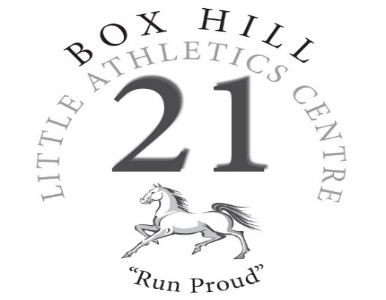 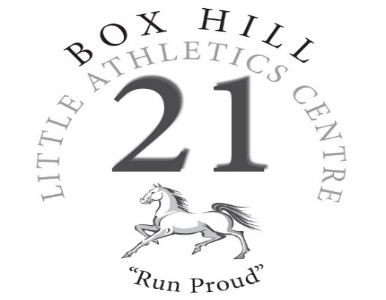 ****************************************************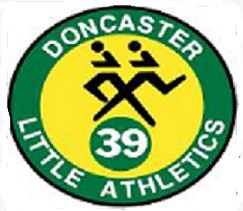 Program commences at 9:00 am for U6—U16U6—U7	4 events + skills training/shuttle relaysU8—U16	5 eventsAll athletes must wear their Subway rego patchYour Centre uniform is encouraged but optional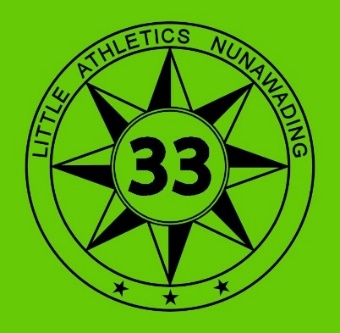 Trophies to 1st, 2nd & 3rd in each Age & GenderIAAF point score systemEvent entry & admission is free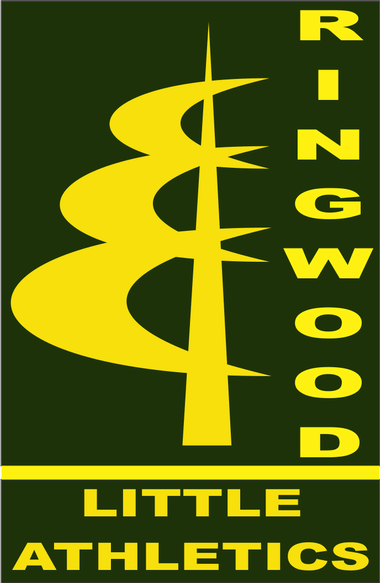 No protests entered into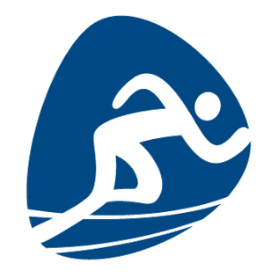 U6U6U7U7U8U8U9U9U10U10U11U11U12-13U12-13U14 - U16U14 - U16G	BG	BG	BG	BG	BG	BG	BG	BG	BG	BG	BG	BG	BG	BG	BG	B1300300SP300400LJSPDISCSPLJ100100LJDISC  1001002SPST300100LJ100LJLJ100DISCLJ60H80H80H80/90H90/100H3100100100  SP60H40010060H60H60H60H800100100SPLJ4ST  SPSTST10060H60H100LJ100800LJSP8008008005LJLJLJLJSPDISC800800800800SPDISC800LJLJDISC